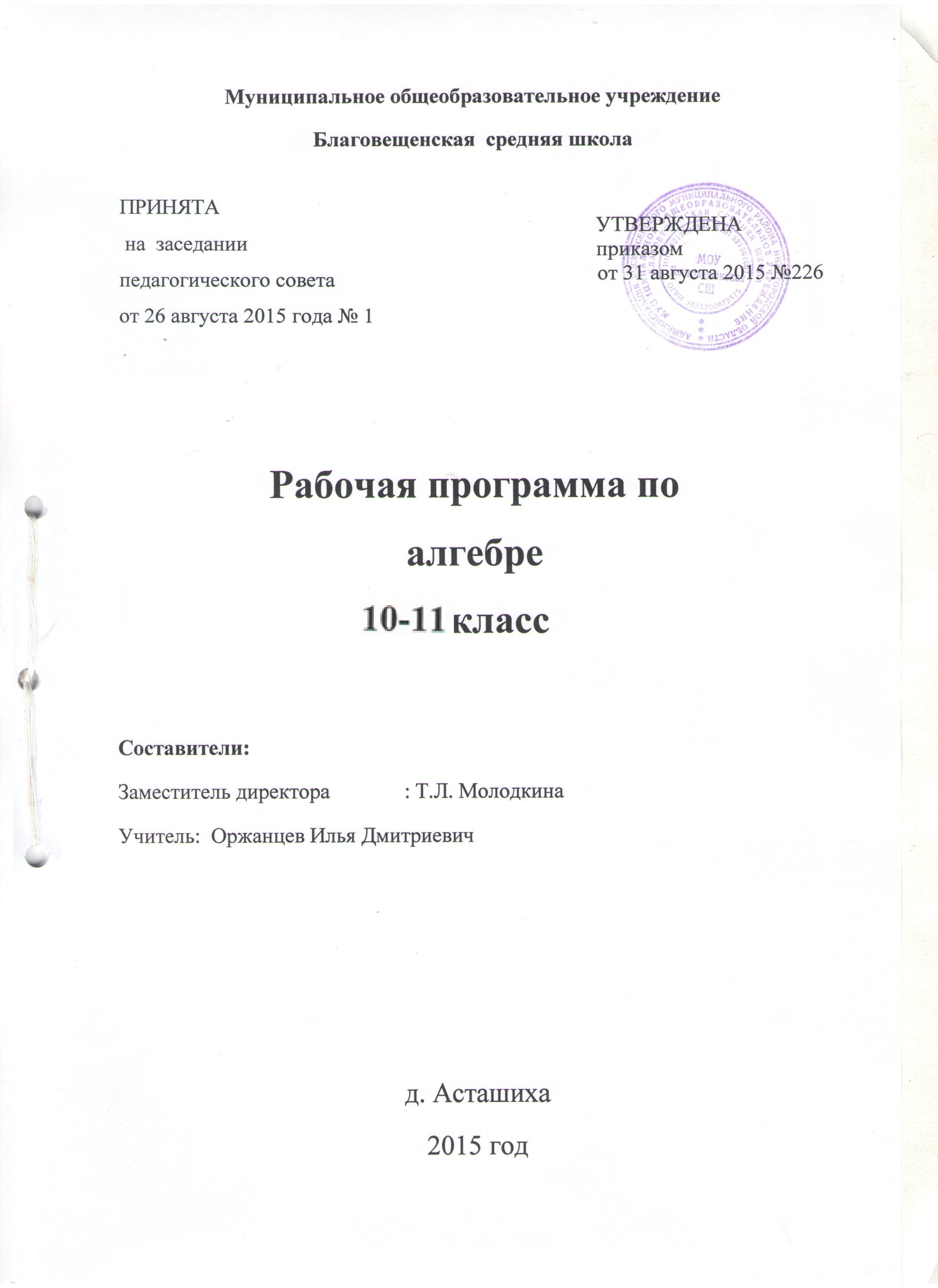 ПОЯСНИТЕЛЬНАЯ ЗАПИСКА     Рабочая программа по алгебре и началам анализа 10-11 классы МОУ Благовещенская СШ разработана в соответствии с Федеральным компонентом Государственного образовательного стандарта среднего (полного) общего образования по математике (от 05.03.2004 №1089) и  примерной программой среднего (полного) общего образования по математике. Рабочая программа составлена на основе программы по алгебре и началам математического анализа, авторы:  Ю.М. Колягин, М.В. Ткачёва, Н.Е. Федорова, М.И. Шабунин. Рабочая  программа ориентирована на изучение дисциплины на базовом уровне в общеобразовательном классе..  Используемые учебники:   Алгебра. 10 класс: учеб. для общеобразоват. учреждений: базовый и профильный уровни/ Ю.М.Колягин, М.В. Ткачёва, Н.Е. Фёдорова, М.И. Шабунин; под ред. А.Б. Жижченко. - М.: «Просвещение», 2009 Алгебра. 11 класс: учеб. для общеобразоват. учреждений: базовый и профильный уровни/ Ю.М.Колягин, М.В. Ткачёва, Н.Е. Фёдорова, М.И. Шабунин; под ред. А.Б. Жижченко. - М.: «Просвещение», 2009 Место учебного предмета в учебном плане.В соответствии с учебным планом МОУ Благовещенская СШ на реализацию рабочей программы отводится 2,5 часа в неделю в  течение каждого года обучения (2 часа в первом полугодии, 3 часа во втором полугодии), всего 170 часовСОДЕРЖАНИЕ ОБУЧЕНИЯ 10 КЛАСС Глава IV. Cтепень с действительным показателем Действительные числа. Бесконечно убывающая геометрическая прогрессия. Арифметический корень натуральной степени. Степень с натуральным и действительным показателями.  Глава V. 	Степенная функция  Степенная функция, ее свойства и график. Взаимно обратные функции. Сложные функции. Равносильные уравнения и неравенства.  Иррациональные уравнения.  Глава VI. 	Показательная функция       Показательная 	функция, 	ее 	свойства 	и	график. 	Показательные 	уравнения. Показательные неравенства. Системы показательных уравнений и неравенств. Глава VII. 	Логарифмическая функция  Логарифмы. Свойства логарифмов. Десятичные и натуральные логарифмы. Логарифмическая функция, ее свойства и график. Логарифмические уравнения. Логарифмические неравенства. Глава VIII. Тригонометрические формулы Радианная мера угла. Поворот точки вокруг начала координат. Определение синуса, косинуса и тангенса. Знаки синуса, косинуса и тангенса. Зависимость между синусом, косинусом и тангенсом одного и того же угла. Тригонометрические тождества. Синус, косинус и тангенс углов –α и α. Формулы сложения, двойного и половинного углов. Формулы приведения. Сумма и разность синусов. Сумма и разность косинусов.  Глава IX. 	Тригонометрические уравнения  Уравнения sinx=a, cosx=a, tgx=a.  Тригонометрические уравнения, сводящиеся к алгебраическим. Однородные и линейные уравнения. Методы замены неизвестного и разложения на множители. Метод оценки левой и правой частей тригонометрического уравнения.  11 КЛАСС Повторение курса 10 класса  Степень. Корни. Логарифмы. Логарифмические, показательные, иррациональные, тригонометрические уравнения.  Глава I.Тригонометрические функции Область определения и множество значений тригонометрических функций. Четность, нечетность, периодичность тригонометрических функций. Свойства функции y = sinx  и её график. Свойства функции y = cos x и её график. Свойства функции y = tg x и её график. Обратные тригонометрические функции. Глава II. Производная и ее геометрический смысл Предел последовательности. Непрерывность функции. Определние производной. Правила дифференцирования. Производная степенной функции. Производные элементарных функций. Геометрический смысл производной.   Глава III. Применение производной к исследованию функции  Возрастание и убывание функции. Экстремумы функции. Наибольшее и наименьшее значения функции. Производная второго порядка. Выпуклость и точки перегиба. Построение графиков функций.  Глава IV. Первообразная и интеграл Первообразная. Правила нахождения первообразных. Площадь криволинейной трапеции. Интеграл и его вычисление. Вычисление площадей фигур с помощью интегралов. Применение интегралов для решения физических задач.  Глава V. Комбинаторика  Правило произведения. Размещения с повторениями. Перестановки. Размещения без повторений. Сочетания без повторений и бином Ньютона.  Глава VI. Элементы теории вероятностей  Вероятность события.  Сложение вероятностей. Вероятность произведения независимых событий.  Глава VIII. Уравнения и неравенства с двумя переменными  Линейные уравнения и неравенства с двумя переменными. Нелинейные уравнения и неравенства с двумя переменными.  Итоговое повторение курса алгебры и начала анализа. Повторение предполагается проводить по основным содержательно-методическим линиям: вычисления и преобразования, уравнения и неравенства, функции, начала математического анализа. УЧЕБНО-ТЕМАТИЧЕСКИЙ ПЛАН 10 КЛАСС 11 КЛАСС КАЛЕНДАРНО-ТЕМАТИЧЕСКОЕ ПЛАНИРОВАНИЕ 2015-2016 уч. г. 10 КЛАСС ПЛАНИРУЕМЫЕ ОБРАЗОВАТЕЛЬНЫЕ РЕЗУЛЬТАТЫ В результате изучения алгебры и начал анализа на базовом уровне ученик должен знать/понимать значение математической науки для решения задач, возникающих в теории и практике; широту и в то же время ограниченность применения математических методов к анализу и исследованию процессов и явлений в природе и обществе; значение практики и вопросов, возникающих в самой математике для формирования и развития математической науки; историю развития понятия числа, создания математического анализа, возникновения и развития геометрии; универсальный характер законов логики математических рассуждений, их применимость во всех областях человеческой деятельности; вероятностный характер различных процессов окружающего мира; Алгебра уметь выполнять арифметические действия, сочетая устные и письменные приемы, применение вычислительных устройств; находить значения корня натуральной степени, степени с рациональным показателем, логарифма, используя при необходимости вычислительные устройства; пользоваться оценкой и прикидкой при практических расчетах; проводить по известным формулам и правилам преобразования буквенных выражений, включающих степени, радикалы, логарифмы и тригонометрические функции; • вычислять значения числовых и буквенных выражений, осуществляя необходимые подстановки и преобразования; использовать приобретенные знания и умения в практической деятельности и повседневной жизни для: практических расчетов по формулам, включая формулы, содержащие степени, радикалы, логарифмы и тригонометрические функции, используя при необходимости справочные материалы и простейшие вычислительные устройства; Функции и графики уметь определять значение функции по значению аргумента при различных способах задания функции;  строить графики изученных функций; описывать по графику и в простейших случаях по формуле поведение и свойства функций, находить по графику функции наибольшие и наименьшие значения; решать уравнения, простейшие системы уравнений, используя свойства функций и их графиков; использовать приобретенные знания и умения в практической деятельности и повседневной жизни для: описания с помощью функций различных зависимостей, представления их графически, интерпретации графиков; Начала математического анализа уметь вычислять производные и первообразные элементарных функций, используя справочные материалы;  исследовать в простейших случаях функции на монотонность, находить наибольшие и наименьшие значения функций, строить графики многочленов и простейших рациональных функций с использованием аппарата математического анализа; • 	вычислять в простейших случаях площади с использованием первообразной;  использовать приобретенные знания и умения в практической деятельности и повседневной жизни для: решения прикладных задач, в том числе социально-экономических и физических, на наибольшие и наименьшие значения, на нахождение скорости и ускорения; Уравнения и неравенства уметь решать рациональные, показательные и логарифмические уравнения и неравенства, простейшие иррациональные и тригонометрические уравнения, их системы; составлять уравнения и неравенства по условию задачи; использовать для приближенного решения уравнений и неравенств графический метод; изображать 	на 	координатной 	плоскости 	множества 	решений 	простейших уравнений и их систем; использовать приобретенные знания и умения в практической деятельности и повседневной жизни для: построения и исследования простейших математических моделей; Элементы комбинаторики, статистики и теории вероятностей уметь решать простейшие комбинаторные задачи методом перебора, а также с использованием известных формул; вычислять в простейших случаях вероятности событий на основе подсчета числа исходов; использовать приобретенные знания и умения в практической деятельности и повседневной жизни для: анализа реальных числовых данных, представленных в виде диаграмм, графиков; анализа информации статистического характера. СПОСОБЫ И ФОРМЫ ОЦЕНИВАНИЯ ОБРАЗОВАТЕЛЬНЫХ РЕЗУЛЬТАТОВ ОБУЧАЮЩИХСЯ По алгебре в 7-9 классах проводятся  письменные контрольные работы, самостоятельные работы, контроль знаний в форме теста. Контрольные работы имеют целью проверку усвоения изучаемого и проверяемого программного материала; их содержание и частотность определяются учителем с учетом степени сложности изучаемого материала, а также особенностей обучающихся каждого класса. Для проведения  контрольных работ учитель может отводить весь урок или только часть его. Контрольные работы проводятся: в начале учебного года (входная административная контрольная работа) после изучения наиболее значимых тем программы, в конце полугодия в конце учебного года (итоговая контрольная работа). Самостоятельные работы или тестирование могут быть рассчитаны как на целый урок, так и на часть урока, в зависимости от цели проведения контроля.  ТРЕБОВАНИЯ К РЕЗУЛЬТАТАМ ОБУЧЕНИЯ  Программа обеспечивает достижение следующих результатов освоения образовательной программы среднего (полного) общего образования: личностные: сформированность ответственного отношения к учению, готовность и способности обучающихся к саморазвитию и самообразованию на основе мотивации к обучению и познанию, выбору дальнейшего образования на базе ориентировки в мире профессий и профессиональных предпочтений, осознанному построению индивидуальной образовательной траектории с учётом устойчивых познавательных интересов; сформированность целостного мировоззрения, соответствующего современному уровню развития науки и общественной практики; сформированность коммуникативной компетентности в общении и сотрудничестве со сверстниками, старшими и младшими, в образовательной, общественно полезной, учебно-исследовательской, творческой и других видах деятельности; умение ясно, точно, грамотно излагать свои мысли в устной и письменной речи, понимать смысл поставленной задачи, выстраивать аргументацию, приводить примеры и контрпримеры; представление о математической науке как сфере человеческой деятельности, об этапах её развития, о её значимости для развития цивилизации; критичность мышления, умение распознавать логически некорректные высказывания, отличать гипотезу от факта; креативность мышления, инициатива, находчивость, активность при решении алгебраических задач; умение 	контролировать 	процесс 	и 	результат 	учебной 	математической деятельности; способность к эмоциональному восприятию математических объектов, задач, решений, рассуждений. метапредметные: умение самостоятельно планировать альтернативные пути достижения целей, осознанно выбирать наиболее эффективные способы решения учебных и познавательных задач; умение осуществлять контроль по результату и по способу действия на уровне произвольного внимания и вносить необходимые коррективы; умение адекватно оценивать правильность или ошибочность выполнения учебной задачи, её объективную трудность и собственные возможности её решения; осознанное владение логическими действиями определения понятий, обобщения, установления аналогий, классификации на основе самостоятельного выбора оснований и критериев, установления родовидовых связей; умение устанавливать причинно-следственные связи; строить логическое рассуждение, умозаключение (индуктивное, дедуктивное и по аналогии) и выводы; умение создавать, применять и преобразовывать знаково-символические средства, модели и схемы для решения учебных и познавательных задач; умение организовывать учебное сотрудничество и совместную деятельность с учителем и сверстниками: определять цели, распределение функций и ролей участников, взаимодействие и общие способы работы; умение работать в группе: находить общее решение и разрешать конфликты на основе согласования позиций и учёта интересов; слушать партнёра; формулировать, аргументировать и отстаивать своё мнение; сформированность учебной и общепользовательской компетентности в области использования информационно-коммуникационных технологий; первоначальные представления об идеях и о методах математики как об универсальном языке науки и техники, о средстве моделирования явлений и процессов; 10. умение видеть математическую задачу в контексте проблемной ситуации в других дисциплинах, в окружающей жизни; умение находить в различных источниках информацию, необходимую для решения математических проблем, и представлять её в понятной форме; принимать решение в условиях неполной и избыточной, точной и вероятностной информации; умение понимать и использовать математические средства наглядности (рисунки, чертежи, схемы и др.) для иллюстрации, интерпретации, аргументации; умение 	выдвигать 	гипотезы 	при 	решении 	учебных 	задач 	и 	понимать необходимость их проверки; умение применять индуктивные и дедуктивные способы рассуждений, видеть различные стратегии решения задач; понимание сущности алгоритмических предписаний и умение действовать в соответствии с предложенным алгоритмом; умение самостоятельно ставить цели, выбирать и создавать алгоритмы для решения учебных математических проблем; умение планировать и осуществлять деятельность, направленную на решение задач исследовательского характера. предметные: умение работать с математическим текстом (структурирование, извлечение необходимой информации), точно и грамотно выражать свои мысли в устной и письменной речи, применяя математическую терминологию и символику, использовать различные языки математики (словесный, символический, графический), обосновывать суждения, проводить классификацию, доказывать математические утверждения; владение базовым понятийным аппаратом: иметь представление о числе, владение символьным языком алгебры, знание элементарных функциональных зависимостей, формирование представлений о статистических закономерностях в реальном мире и о различных способах их изучения, об особенностях выводов и прогнозов, носящих вероятностный характер; умение выполнять алгебраические преобразования рациональных выражений, применять их для решения учебных математических задач и задач, возникающих в смежных учебных предметах; умение пользоваться математическими формулами и самостоятельно составлять формулы зависимостей между величинами на основе обобщения частных случаев и эксперимента; умение решать линейные и квадратные уравнения и неравенства, а также приводимые к ним уравнения, неравенства, системы; применять графические представления для решения и исследования уравнений, неравенств, систем; применять полученные умения для решения задач из математики, смежных предметов, практики; овладение системой функциональных понятий, функциональным языком и символикой, умение строить графики функций, описывать их свойства, использовать функционально-графические представления для описания и анализа математических задач и реальных зависимостей; овладение основными способами представления и анализа статистических данных; умение решать задачи на нахождение частоты и вероятности случайных событий; умение применять изученные понятия, результаты и методы при решении задач из различных разделов курса, в том числе задач, не сводящихся к непосредственному применению известных алгоритмов. № главы Тема Количество часов Глава IV Степень с действительным показателем 11 Глава V Степенная функция 10 Глава VI Показательная функция 10 Глава VII Логарифмическая функция 15 Глава VIII Тригонометрические формулы 20 Глава IX Тригонометрические уравнения 15 Повторение  4 Итого 85 № главы Тема Количество часов Повторение курса алгебры и начал математического анализа 10 класса 2 Глава I Тригонометрические функции 13 Глава II Производная и ее геометрический смысл 18 Глава III Применение производной к исследованию функции 13 Глава IV Первообразная и интеграл  10 Глава V Комбинаторика 9 Глава VI Элементы теории вероятностей 7 Глава VIII Уравнения и неравенства с двумя переменными 7 Итоговое повторение курса алгебры и начал математического анализа  6 Итого 85 № Тема урока Задания по учебнику Примерная дата изучения Дата фактически 1 Глава IV. Степень с действительным показателем  11ч Действительные числа §1 №1-12 02.09 2 Бесконечно убывающая геометрическая прогрессия   §2 №13-30 07.09 3 Бесконечно убывающая геометрическая прогрессия   §2 №13-30 09.09 4 Арифметический корень натуральной степени §3 № 31-62 14.09 5 Арифметический корень натуральной степени §3 № 31-62 16.09 6 Арифметический корень натуральной степени §3 № 31-62 21.09 7 Степень с рациональным показателем §4 № 65-104 23.09 8 Степень с действительным показателем §4 № 65-104 28.09 9 Степень с действительным показателем §4 № 65-104 30.09 10 Повторение темы «Степень с действительным показателем» № 105-140 07.10 11 Контрольная работа № 3 «Степень с действительным показателем» Проверь себя! с. 162 12.10 12 Глава V. Степенная функция. 10 ч  Степенная функция, её свойства и график  §1 №1-23 14.10 13 Степенная функция, её свойства и график  §1 №1-23 19.10 14  Степенная функция, её свойства и график §1 №1-23 21.10 15  Взаимно обратные функции. Сложные функции §2 №24-33 26.10 16 Дробно-линейная функция §3 №34-37 28.10 17 Равносильные уравнения и неравенства  §4 №34-52 09.11 18 Иррациональные уравнения §5 №53-73 11.11 19 Иррациональные уравнения §5 №53-73 16.11 20 Повторение темы «Степенная функция» №86-106 18.11 21 Контрольная работа № 4 «Степенная функция» Проверь себя! с. 208 23.11 22 Глава VI. Показательная функция. 10 чПоказательная функция, её свойства и §1 №1-20 25.11 график 23 Показательная функция, её свойства и график §1 №1-20 30.11 24 Показательные уравнения §2 №21-44 02.12 25 Показательные уравнения §2 №21-44 07.12 26 Показательные неравенства §3 №45-58 09.12 27 Показательные неравенства §3 №45-58 14.12 28 Системы показательных уравнений и неравенств §4 №59-67 16.12 29 Системы показательных уравнений и неравенств §4 №59-67 21.12 30 Повторение темы «Показательная функция» № 68-93 23.12 31 Контрольная работа № 5 «Показательная функция» Проверь себя! с. 229 11.01 32 Глава VII. Логарифмическая функция. 15ч Логарифмы §1 №1-24 13.01 33 Логарифмы §1 №1-24 15.01 34 Свойства логарифмов §2 №25-42 18.01 35 Свойства логарифмов §2 №25-42 20.01 36 Десятичные и натуральные логарифмы. Формула перехода §3 №43-68 22.01 37 Десятичные и натуральные логарифмы. Формула перехода §3 №43-68 25.01 38 Логарифмическая функция, её свойства и график §4 №69-86 27.01 39 Логарифмическая функция, её свойства и график §4 №69-86 29.01 40 Логарифмические уравнения §5 №87-111 01.02 41 Логарифмические уравнения §5 №87-111 03.02 42 Логарифмические неравенства §6 №112-125 05.02 43 Логарифмические неравенства §6 №112-125 08.02 44 Повторение темы «Логарифмическая функция»  № 126-167 10.02 45 Контрольная работа № 6 «Логарифмическая функция» Проверь себя! с. 256 12.02 46 Анализ контрольной работы 15.02 47 Глава VIII. Тригонометрические формулы. 20 ч Радианная мера угла §1 №1-13 17.02 48 Поворот точки вокруг начала координат §2 №14-32 19.02 49 Поворот точки вокруг начала координат §2 №14-32 22.02 50 Определение синуса, косинуса и тангенса угла §3 №33-48 24.02 51 Определение синуса, косинуса и тангенса угла §3 №33-48 26.02 52 Знаки синуса, косинуса и тангенса угла §4 №49-65 29.02 53 Зависимость между синусом, §5 №66-77 02.03 косинусом и тангенсом одного и того же угла 54 Зависимость между синусом, косинусом и тангенсом одного и того же угла §5 №66-77 04.03 55 Тригонометрические тождества §6 №78-91 14.03 56 Тригонометрические тождества §6 №78-91 16.03 57 Синус, косинус и тангенс углов α и – α. §7 №92-99 18.03 58 Формулы сложения §8 №100-120 30.03 59 Формулы сложения  §8 №100-120 01.04 60 Синус, косинус и тангенс двойного угла §9 №121-138 04.04 61 Синус, косинус и тангенс половинного угла §10 №139-152 06.04 62 Формулы приведения §11 №153-169 08.04 63 Формулы приведения §11 №153-169 11.04 64 Сумма и разность синусов. Сумма и разность косинусов §12 №170-183 13.04 65 Повторение темы «Тригонометрические формулы» № 194-216 15.04 66 Контрольная работа № 7 «Тригонометрические формулы» Проверь себя! с. 307 18.04 67 Глава IX.  Тригонометрические уравнения. 15 ч  Уравнениесоs x = a §1 №1-17 20.04 68 Уравнение соs x = a §1 №1-17 22.04 69 Уравнение соs x = a §1 №1-17 25.04 70 Уравнение sin x = a §2 №18-37 27.04 71 Уравнение sin x = a §2 №18-37 29.04 72 Уравнение sin x = a §2 №18-37 02.05 73 Уравнение tg x = a §3 №38-49 04.05 74 Уравнение tg x = a §3 №38-49 06.05 75 Тригонометрические уравнения, сводящиеся к алгебраическим §4 №50-60 11.05 76 Однородные и линейные уравнения §4 №50-60 13.05 77 Однородные и линейные уравнения §4 №50-60 16.05 78 Методы замены неизвестного и разложения на множители §5 №61-75 18.05 79 Метод оценки левой и правой частей тригонометрического уравнения §5 №61-75 20.05 80 Повторение темы «Тригонометрические уравнения»  № 87-132 23.05 81 Контрольная работа № 8 «Тригонометрические уравнения» Проверь себя! с. 341 25.05 82 Анализ контрольной работы 27.05 83 Резерв 84 Резерв  85 Резерв 